РОССИЙСКАЯ ФЕДЕРАЦИЯУправление образования, спорта и физической культуры  администрации г. ОрлаМуниципальное бюджетное общеобразовательное учреждение – средняя  общеобразовательная школа № 3 им. А.С. Пушкина г. Орла  302009, Орловская область,г. Орел, ул. Л.Толстого,6                                                                    тел./факс  (4862)46-68-73ИНН/КПП 5751018106/575101001                                                     orel_sh3@orel-region.ru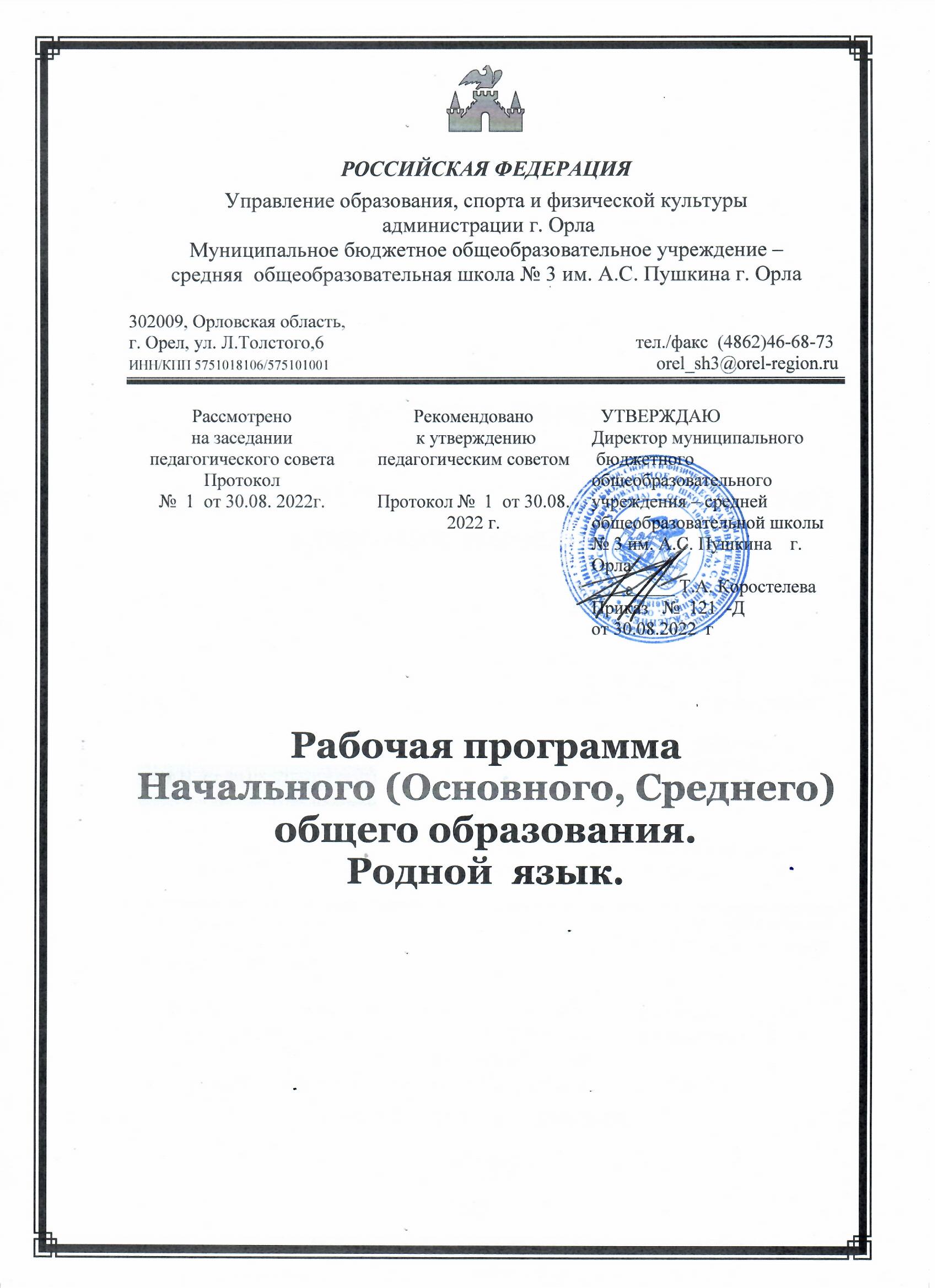 Рабочая программа  основного общего образования.Математика.  Рабочая программаучебного курса «Математика»   5-6 классыСОДЕРЖАНИЕ УЧЕБНОГО КУРСА                                                               (ПО ГОДАМ ОБУЧЕНИЯ)5 классНатуральные числа и нульНатуральное число. Ряд натуральных чисел. Число 0. Изображение натуральных чисел точками на координатной (числовой) прямой.Позиционная система счисления. Римская нумерация как пример непозиционной системы счисления. Десятичная система счисления.Сравнение натуральных чисел, сравнение натуральных чисел с нулём. Способы сравнения. Округление натуральных чисел.Сложение натуральных чисел; свойство нуля при сложении. Вычитание как действие, обратное сложению. Умножение натуральных чисел; свойства нуля и единицы при умножении. Деление как действие, обратное умножению. Компоненты действий, связь между ними. Проверка результата арифметического действия. Переместительное и сочетательное свойства (законы) сложения и умножения, распределительное свойство (закон) умножения.Использование букв для обозначения неизвестного компонента и записи свойств арифметических действий.Делители и кратные числа, разложение на множители. Простые и составные числа. Признаки делимости на 2, 5, 10, 3, 9. Деление с остатком.Степень с натуральным показателем. Запись числа в виде суммы разрядных слагаемых.Числовое выражение. Вычисление значений числовых выражений; порядок выполнения действий. Использование при вычислениях переместительного и сочетательного свойств (законов) сложения и умножения, распределительного свойства умножения.ДробиПредставление о дроби как способе записи части величины. Обыкновенные дроби. Правильные и неправильные дроби. Смешанная дробь; представление смешанной дроби в виде неправильной дроби и выделение целой части числа из неправильной дроби. Изображение дробей точками на числовой прямой. Основное свойство дроби. Сокращение дробей. Приведение дроби к новому знаменателю. Сравнение дробей.Сложение и вычитание дробей. Умножение и деление дробей; взаимно-обратные дроби. Нахождение части целого и целого по его части.Десятичная запись дробей. Представление десятичной дроби в виде обыкновенной. Изображение десятичных дробей точками на числовой прямой. Сравнение десятичных дробей.Арифметические действия с десятичными дробями. Округление десятичных дробей.Решение текстовых задачРешение текстовых задач арифметическим способом. Реше ние логических задач. Решение задач перебором всех возможных вариантов. Использование при решении задач таблиц и схем.Решение задач, содержащих зависимости, связывающие величины: скорость, время, расстояние; цена, количество, стоимость. Единицы измерения: массы, объёма, цены; расстояния, времени, скорости. Связь между единицами измерения каждой величины.Решение основных задач на дроби.Представление данных в виде таблиц, столбчатых диаграмм.Наглядная геометрияНаглядные представления о фигурах на плоскости: точка, прямая, отрезок, луч, угол, ломаная, многоугольник, окружность, круг. Угол. Прямой, острый, тупой и развёрнутый углы.Длина отрезка, метрические единицы длины. Длина ломаной, периметр многоугольника. Измерение и построение углов с помощью транспортира.Наглядные представления о фигурах на плоскости: многоугольник; прямоугольник, квадрат; треугольник, о равенстве фигур.Изображение фигур, в том числе на клетчатой бумаге. Построение конфигураций из частей прямой, окружности на не- линованной и клетчатой бумаге. Использование свойств сторон и углов прямоугольника, квадрата.Площадь прямоугольника и многоугольников, составленных из прямоугольников, в том числе фигур, изображённых на клетчатой бумаге. Единицы измерения площади.Наглядные представления о пространственных фигурах: прямоугольный параллелепипед, куб, многогранники. Изображение простейших многогранников. Развёртки куба и параллеле- пипеда. Создание моделей многогранников (из бумаги, проволоки, пластилина и др.).Объём прямоугольного параллелепипеда, куба. Единицы из- мерения объёма.6 классНатуральные числаАрифметические действия с многозначными натуральными числами. Числовые выражения, порядок действий, использование скобок. Использование при вычислениях переместительного и сочетательного свойств сложения и умножения, распределительного свойства умножения. Округление натуральных чисел.Делители и кратные числа; наибольший общий делитель и наименьшее общее кратное. Делимость суммы и произведения. Деление с остатком.ДробиОбыкновенная дробь, основное свойство дроби, сокращение дробей. Сравнение и упорядочивание дробей. Решение задач на нахождение части от целого и целого по его части. Дробное число как результат деления. Представление десятичной дроби в виде обыкновенной дроби и возможность представления обыкновенной дроби в виде десятичной. Десятичные дроби и метрическая система мер. Арифметические действия и числовые выражения с обыкновенными и десятичными дробями.Отношение. Деление в данном отношении. Масштаб, пропорция. Применение пропорций при решении задач.Понятие процента. Вычисление процента от величины и величины по её проценту. Выражение процентов десятичными дробями. Решение задач на проценты. Выражение отношения величин в процентах.Положительные и отрицательные числаПоложительные и отрицательные числа. Целые числа. Модуль числа, геометрическая интерпретация модуля числа. Изображение чисел на координатной прямой. Числовые промежутки. Сравнение чисел. Арифметические действия с положительными и отрицательными числами.Прямоугольная система координат на плоскости. Координаты точки на плоскости, абсцисса и ордината. Построение точек и фигур на координатной плоскости.Буквенные выраженияПрименение букв для записи математических выражений и предложений. Свойства арифметических действий. Буквенные выражения и числовые подстановки. Буквенные равенства, нахождение неизвестного компонента. Формулы; формулы пери- метра и площади прямоугольника, квадрата, объёма параллелепипеда и куба.Решение текстовых задачРешение текстовых задач арифметическим способом. Реше ние логических задач. Решение задач перебором всех возможных вариантов.Решение задач, содержащих зависимости, связывающих величины: скорость, время, расстояние; цена, количество, стоимость; производительность, время, объём работы. Единицы измерения: массы, стоимости; расстояния, времени, скорости. Связь между единицами измерения каждой величины.Решение задач, связанных с отношением, пропорциональностью величин, процентами; решение основных задач на дроби и проценты.Оценка и прикидка, округление результата. Составление буквенных выражений по условию задачи.Представление данных с помощью таблиц и диаграмм. Столбчатые диаграммы: чтение и построение. Чтение круговых диаграмм.Наглядная геометрияНаглядные представления о фигурах на плоскости: точка, прямая, отрезок, луч, угол, ломаная, многоугольник, четырёхугольник, треугольник, окружность, круг.Взаимное расположение двух прямых на плоскости, параллельные прямые, перпендикулярные прямые. Измерение рас стояний: между двумя точками, от точки до прямой; длина маршрута на квадратной сетке.Измерение и построение углов с помощью транспортира. Виды треугольников: остроугольный, прямоугольный, тупоугольный; равнобедренный, равносторонний. Четырёхугольник, примеры четырёхугольников. Прямоугольник, квадрат: использование свойств сторон, углов, диагоналей. Изображение геометрических фигур на нелинованной бумаге с использованием циркуля, линейки, угольника, транспортира. Построения на клетчатой бумаге.Периметр многоугольника. Понятие площади фигуры; единицы измерения площади. Приближённое измерение площади фигур, в том числе на квадратной сетке. Приближённое измерение длины окружности, площади круга.Симметрия: центральная, осевая и зеркальная симметрии.Построение симметричных фигур.Наглядные представления о пространственных фигурах: параллелепипед, куб, призма, пирамида, конус, цилиндр, шар и сфера. Изображение пространственных фигур. Примеры развёрток многогранников, цилиндра и конуса. Создание моделей пространственных  фигур  (из  бумаги,  проволоки,  пластилина и др.).Понятие объёма; единицы измерения объёма. Объём прямо угольного параллелепипеда, куба.Рабочая программа учебного курса «Алгебра» 7-9 классыСОДЕРЖАНИЕ УЧЕБНОГО КУРСА (ПО ГОДАМ ОБУЧЕНИЯ)классЧисла и вычисленияРациональные числаДроби обыкновенные и десятичные, переход от одной формы записи дробей к другой. Понятие рационального числа, запись, сравнение, упорядочивание рациональных чисел. Арифметические действия с рациональными числами. Решение задач из реальной практики на части, на дроби.Степень с натуральным показателем: определение, преобразование выражений на основе определения, запись больших чисел. Проценты, запись процентов в виде дроби и дроби в виде процентов. Три основные задачи на проценты, решение задач из реальной практики.Применение признаков делимости, разложение на множители натуральных чисел.Реальные зависимости, в том числе прямая и обратная пропорциональности.Алгебраические выраженияПеременные, числовое значение выражения с переменной. Допустимые значения переменных. Представление зависимости между величинами в виде формулы. Вычисления по формулам. Преобразование буквенных выражений, тождественно равные выражения, правила преобразования сумм и произведений, правила раскрытия скобок и приведения подобных слагаемых.Свойства степени с натуральным показателем.Одночлены и многочлены. Степень многочлена. Сложение, вычитание, умножение многочленов. Формулы сокращённого умножения: квадрат суммы и квадрат разности. Формула разности квадратов. Разложение многочленов на множители.УравненияУравнение, корень уравнения, правила преобразования уравнения, равносильность уравнений.Линейное уравнение с одной переменной, число корней линейного уравнения, решение линейных уравнений. Составление уравнений по условию задачи. Решение текстовых задач с помощью уравнений.Линейное уравнение с двумя переменными и его график. Система двух линейных уравнений с двумя переменными. Решение систем уравнений способом подстановки. Примеры решения текстовых задач с помощью систем уравнений.Координаты и графики. ФункцииКоордината точки на прямой. Числовые промежутки. Расстояние между двумя точками координатной прямой.Прямоугольная система координат, оси Ox и Oy. Абсцисса и ордината точки на координатной плоскости. Примеры графиков, заданных формулами. Чтение графиков реальных зависимостей. Понятие функции. График функции. Свойства функций. Линейная функция, её график. График функции y  =  I х I. Графическое решение  линейных  уравнений  и  систем  линейных  уравнений.классЧисла и вычисленияКвадратный корень из числа. Понятие об иррациональном числе. Десятичные приближения иррациональных чисел. Свойства арифметических квадратных корней и их применение к преобразованию числовых выражений и вычислениям. Действительные числа.Степень с целым показателем и её свойства. Стандартная запись числа.Алгебраические выраженияКвадратный трёхчлен; разложение квадратного трёхчлена на множители.Алгебраическая дробь. Основное свойство алгебраической дроби. Сложение, вычитание, умножение, деление алгебраических дробей. Рациональные выражения и их преобразование.Уравнения и  неравенстваКвадратное уравнение, формула корней квадратного уравнения. Теорема Виета. Решение уравнений, сводящихся к линейным и квадратным. Простейшие дробно-рациональные уравнения.Графическая интерпретация уравнений с двумя переменными и систем линейных уравнений с двумя переменными. Примеры решения систем нелинейных уравнений с двумя переменными.Решение текстовых задач алгебраическим способом.Числовые неравенства и их свойства. Неравенство с одной переменной. Равносильность неравенств. Линейные неравенства с одной переменной. Системы линейных неравенств с одной переменной.ФункцииПонятие функции. Область определения и множество значений функции. Способы задания функций.График функции. Чтение свойств функции по её графику. Примеры графиков функций, отражающих реальные процессы.Функции, описывающие прямую и обратную пропорциональные    зависимости,    их    графики.    Функции    y  =  x2,    y  =  x3, y  =   √  x ,   y  =  I х I.   Графическое   решение   уравнений   и   систем уравнений.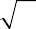 9 классЧисла и вычисленияДействительные числаРациональные числа, иррациональные числа, конечные и бесконечные десятичные дроби. Множество действительных чисел; действительные числа как бесконечные десятичные дроби. Взаимно однозначное соответствие между множеством действительных чисел и координатной прямой.Сравнение действительных чисел, арифметические действия с действительными числами.Измерения, приближения, оценкиРазмеры объектов окружающего мира, длительность процессов в окружающем мире.Приближённое значение величины, точность приближения. Округление чисел. Прикидка и оценка результатов вычислений.Уравнения и  неравенстваУравнения с одной переменнойЛинейное уравнение. Решение уравнений, сводящихся к линейным.Квадратное уравнение. Решение уравнений, сводящихся к квадратным. Биквадратное уравнение. Примеры решения уравнений третьей и четвёртой степеней разложением на множители.Решение дробно-рациональных уравнений. Решение текстовых задач алгебраическим методом.Системы уравненийУравнение с двумя переменными и его график. Решение систем двух линейных уравнений с двумя переменными. Решение систем двух уравнений, одно из которых линейное, а другое - второй степени. Графическая интерпретация системы уравнений с двумя переменными.Решение текстовых задач алгебраическим способом.НеравенстваЧисловые неравенства и их свойства.Решение линейных неравенств с одной переменной. Решение систем линейных неравенств с одной переменной. Квадратные неравенства. Графическая интерпретация неравенств и систем неравенств с двумя переменными.ФункцииКвадратичная функция, её график и свойства. Парабола, координаты вершины параболы, ось симметрии параболы.Графики   функций:   y = kx,   y = kx + b,   y=     y = x3,	             y =	x , y = I х I и их свойства.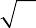             Числовые последовательностиОпределение и способы задания числовых последовательностейПонятие числовой последовательности. Задание последовательности рекуррентной формулой и формулой n-го члена.Арифметическая и геометрическая прогрессииАрифметическая и геометрическая прогрессии.  Формулы n-го члена арифметической и геометрической прогрессий, суммы первых n членов.Изображение членов арифметической и геометрической прогрессий точками на координатной плоскости. Линейный и экспоненциальный рост. Сложные проценты.Рабочая программа                                                      учебного курса «Геометрия» 7-9 классыСОДЕРЖАНИЕ УЧЕБНОГО КУРСА (ПО ГОДАМ ОБУЧЕНИЯ)классНачальные понятия геометрии. Точка, прямая, отрезок, луч. Угол. Виды углов. Вертикальные и смежные углы. Биссектриса угла. Ломаная, многоугольник. Параллельность и перпендикулярность прямых.Симметричные фигуры. Основные свойства осевой симметрии. Примеры симметрии в окружающем мире.Основные построения с помощью циркуля и линейки. Треугольник. Высота, медиана, биссектриса, их свойства.Равнобедренный и равносторонний треугольники. Неравенство треугольника.Свойства и признаки равнобедренного треугольника. Признаки равенства треугольников.Свойства и признаки параллельных прямых. Сумма углов треугольника. Внешние углы треугольника.Прямоугольный треугольник. Свойство медианы прямоугольного треугольника, проведённой к гипотенузе. Признаки равенства прямоугольных треугольников. Прямоугольный треугольник с углом в 30°.Неравенства в геометрии: неравенство треугольника, неравенство о длине ломаной, теорема о большем угле и большей стороне треугольника. Перпендикуляр и наклонная.Геометрическое место точек. Биссектриса угла и серединный перпендикуляр к отрезку как геометрические места точек.Окружность и круг, хорда и диаметр, их свойства. Взаимное расположение окружности и прямой. Касательная и секущая к окружности. Окружность, вписанная в угол. Вписанная и описанная окружности треугольника.классЧетырёхугольники. Параллелограмм, его признаки и свойства. Частные случаи параллелограммов (прямоугольник, ромб, квадрат), их признаки и свойства. Трапеция, равнобокая трапеция, её свойства и признаки. Прямоугольная трапеция.Метод  удвоения  медианы.  Центральная  симметрия. Теорема Фалеса и теорема о пропорциональных отрезках.Средние линии треугольника и трапеции. Центр масс треугольника.Подобие треугольников, коэффициент подобия. Признаки подобия треугольников. Применение подобия при решении практических задач.Свойства площадей геометрических фигур. Формулы для площади треугольника, параллелограмма, ромба и трапеции. Отношение площадей подобных фигур.Вычисление площадей треугольников и многоугольников на клетчатой бумаге.Теорема Пифагора. Применение теоремы Пифагора при решении практических задач.Синус, косинус, тангенс острого угла прямоугольного треугольника. Основное тригонометрическое тождество. Тригонометрические функции углов в 30°, 45° и 60°.Вписанные и центральные углы, угол между касательной и хордой. Углы между хордами и секущими. Вписанные и опи санные четырёхугольники. Взаимное расположение двух окружностей. Касание окружностей. Общие касательные к двум окружностям.9 классСинус, косинус, тангенс углов от 0 до 180°. Основное тригонометрическое тождество. Формулы приведения.Решение треугольников. Теорема косинусов и теорема синусов. Решение практических задач с использованием теоремы косинусов и теоремы синусов.Преобразование подобия. Подобие соответственных элементов.Теорема о произведении отрезков хорд, теоремы о произведении отрезков секущих, теорема о квадрате касательной.Вектор, длина (модуль) вектора, сонаправленные векторы, противоположно направленные векторы, коллинеарность векторов, равенство векторов, операции над векторами. Разложение вектора по двум неколлинеарным векторам. Координаты вектора. Скалярное произведение векторов, применение для нахождения длин и углов.Декартовы координаты на плоскости. Уравнения прямой и окружности в координатах, пересечение окружностей и прямых. Метод координат и его применение.Правильные многоугольники. Длина окружности. Градусная и радианная мера угла, вычисление длин дуг окружностей. Площадь круга, сектора, сегмента.Движения плоскости и внутренние симметрии фигур (элементарные представления). Параллельный перенос. Поворот.Рабочая программа учебного курса      «Вероятность и статистика» 7-9 классыСОДЕРЖАНИЕ УЧЕБНОГО КУРСА (ПО ГОДАМ ОБУЧЕНИЯ)классПредставление данных в виде таблиц, диаграмм, графиков. Заполнение таблиц, чтение и построение диаграмм (столбиковых (столбчатых) и круговых). Чтение графиков реальных процессов. Извлечение информации из диаграмм и таблиц, использование и интерпретация данных.Описательная статистика: среднее арифметическое, медиана, размах, наибольшее и наименьшее значения набора числовых данных. Примеры случайной изменчивости.Случайный эксперимент (опыт) и случайное событие. Вероятность и частота. Роль маловероятных и практически достоверных событий в природе и в обществе. Монета и игральная кость в теории вероятностей.Граф, вершина, ребро. Степень вершины. Число рёбер и суммарная степень вершин. Представление о связности  графа. Цепи и циклы. Пути в графах. Обход графа (эйлеров путь). Представление  об   ориентированном   графе.   Решение   задач с помощью графов.классПредставление данных в виде таблиц, диаграмм, графиков. Множество,  элемент  множества,  подмножество.   Операции над множествами: объединение, пересечение, дополнение. Свойства операций над множествами: переместительное, соче- тательное, распределительное, включения. Использование графического представления множеств для описания реальныхпроцессов и явлений, при решении задач.Измерение рассеивания данных. Дисперсия и стандартное отклонение числовых наборов. Диаграмма рассеивания.Элементарные события случайного опыта. Случайные события. Вероятности событий. Опыты с равновозможными элементарными событиями. Случайный выбор. Связь между маловероятными и практически достоверными событиями в природе, обществе и науке.Дерево. Свойства деревьев: единственность пути, существование висячей вершины, связь между числом вершин и числом рёбер. Правило умножения. Решение задач с помощью графов. Противоположные события.  Диаграмма  Эйлера.  Объединение и пересечение событий. Несовместные события. Формула сложения вероятностей. Условная вероятность. Правило умножения. Независимые  события.  Представление  эксперимента в виде дерева. Решение задач на нахождение вероятностей с помощью дерева случайного эксперимента, диаграмм Эйлера.классПредставление данных в виде таблиц, диаграмм, графиков, интерпретация данных. Чтение и построение таблиц, диаграмм, графиков по реальным данным.Перестановки и факториал. Сочетания и число сочетаний. Треугольник Паскаля. Решение задач с использованием комбинаторики.Геометрическая вероятность. Случайный выбор точки из фигуры на плоскости, из отрезка и из дуги окружности.Испытание. Успех и неудача. Серия испытаний до первого успеха. Серия испытаний Бернулли. Вероятности событий в серии испытаний Бернулли.Случайная величина и распределение вероятностей. Математическое ожидание и дисперсия. Примеры математического ожидания как теоретического среднего значения величины. Математическое ожидание и дисперсия случайной величины«число успехов в серии испытаний Бернулли».Понятие о законе больших чисел. Измерение вероятностей с помощью частот. Роль и значение закона больших чисел в природе и обществе.ПЛАНИРУЕМЫЕ ПРЕДМЕТНЫЕ РЕЗУЛЬТАТЫ ОСВОЕНИЯРАБОЧЕЙ ПРОГРАММЫ КУРСА «МАТЕМАТИКА»  (ПО ГОДАМ ОБУЧЕНИЯ)Освоение учебного курса «Математика» в 5 - 6 классах основной школы должно обеспечивать достижение следующих предметных образовательных результатов:5 классЧисла и вычисления Понимать и правильно употреблять термины, связанные с натуральными числами, обыкновенными и десятичными дробями. Сравнивать и упорядочивать натуральные числа, сравнивать в простейших случаях обыкновенные дроби, десятичные дроби. Соотносить точку на координатной (числовой) прямой с сооветствующим ей числом и изображать натуральные числа точками на координатной (числовой) прямой. Выполнять арифметические действия с натуральными числами, с обыкновенными дробями в простейших случаях. Выполнять проверку, прикидку результата вычислений. Округлять натуральные числа.Решение текстовых задач Решать текстовые задачи арифметическим способом и с помощью организованного конечного перебора всех возможных вариантов. Решать задачи, содержащие зависимости, связывающие величины: скорость, время, расстояние; цена, количество, стоимость. Использовать краткие записи, схемы, таблицы, обозначения при решении задач. Пользоваться основными единицами измерения: цены, массы; расстояния, времени, скорости; выражать одни единицы величины через другие. Извлекать, анализировать, оценивать информацию, представленную в таблице, на столбчатой диаграмме, интерпретировать представленные данные, использовать данные при решении задач.Наглядная геометрия Пользоваться геометрическими понятиями: точка, прямая, отрезок, луч, угол, многоугольник, окружность, круг.Приводить примеры объектов окружающего мира, имеющих форму изученных геометрических фигур.Использовать терминологию, связанную с углами: вершина сторона; с многоугольниками: угол, вершина, сторона, диагональ; с окружностью: радиус, диаметр, центр. Изображать изученные геометрические фигуры на нелинованной и клетчатой бумаге с помощью циркуля и линейки. Находить длины отрезков непосредственным измерением с помощью линейки, строить отрезки заданной длины; строить окружность заданного радиуса. Использовать свойства сторон и углов прямоугольника, квадрата для их построения, вычисления площади и периметра.Вычислять периметр и площадь квадрата, прямоугольника, фигур, составленных из прямоугольников, в том числе фигур, изображённых на клетчатой бумаге. Пользоваться основными метрическими единицами измерения длины, площади; выражать одни единицы величины че рез другие.Распознавать параллелепипед, куб, использовать терминологию: вершина, ребро грань, измерения; находить измерения параллелепипеда, куба. Вычислять объём куба, параллелепипеда по заданным измерениям, пользоваться единицами измерения объёма.Решать несложные задачи на измерение геометрических величин в практических ситуациях.6 классЧисла и вычисленияЗнать и понимать термины, связанные с различными видами чисел и способами их записи, переходить (если это возможно) от одной формы записи числа к другой. Сравнивать и упорядочивать целые числа, обыкновенные и десятичные дроби, сравнивать числа одного и разных знаков.Выполнять, сочетая устные и письменные приёмы, арифметические действия с натуральными и целыми числами, обык- новенными и десятичными дробями, положительными и отрицательными числами.Вычислять значения числовых выражений, выполнять прикидку и оценку результата вычислений; выполнять преобразования числовых выражений на основе свойств арифметических действий. Соотносить точку на координатной прямой с соответствующим ей числом и изображать числа точками на координатной прямой, находить модуль числа.Соотносить точки в прямоугольной системе координат с координатами этой точки.Округлять целые числа и десятичные дроби, находить приближения чисел.Числовые и буквенные выражения Понимать и употреблять термины, связанные с записью степени числа, находить квадрат и куб числа, вычислять значения числовых выражений, содержащих степени. Пользоваться признаками делимости, раскладывать натуральные числа на простые множители.Пользоваться масштабом, составлять пропорции и отношения. Использовать буквы для обозначения чисел при записи математических выражений, составлять буквенные выражения и формулы, находить значения буквенных выражений, осуществляя необходимые подстановки и преобразования.Находить неизвестный компонент равенства.Решение текстовых задач Решать многошаговые текстовые задачи арифметическим способом.Решать задачи, связанные с отношением, пропорциональностью величин, процентами; решать три основные задачи на дроби и проценты. Решать задачи, содержащие зависимости, связывающие величины: скорость, время, расстояние, цена, количество, стоимость; производительность, время, объёма работы, используя арифметические действия, оценку, прикидку; пользоваться единицами измерения соответствующих величин.Составлять буквенные выражения по условию задачи.Извлекать информацию, представленную в таблицах, на линейной, столбчатой или круговой диаграммах, интерпретировать представленные данные; использовать данные при решении задач. Представлять информацию с помощью таблиц, линейной и столбчатой диаграмм.Наглядная геометрия Приводить примеры объектов окружающего мира, имеющих форму изученных геометрических плоских и пространственных фигур, примеры равных и симметричных фигур. Изображать с помощью циркуля, линейки, транспортира на нелинованной и клетчатой бумаге изученные плоские геометрические фигуры и конфигурации, симметричные фигуры. Пользоваться геометрическими понятиями: равенство фигур, симметрия; использовать терминологию, связанную с симметрией: ось симметрии, центр симметрии.Находить величины углов измерением с помощью транспортира, строить углы заданной величины, пользоваться при решении задач градусной мерой углов; распознавать на чертежах острый, прямой, развёрнутый и тупой углы.Вычислять длину ломаной, периметр многоугольника, пользоваться единицами измерения длины, выражать одни единицы измерения длины через другие.Находить, используя чертёжные инструменты, расстояния: между двумя точками, от точки до прямой, длину пути на квадратной сетке. Вычислять площадь фигур, составленных из прямоугольников, использовать разбиение на прямоугольники, на равные фигуры, достраивание до прямоугольника; пользоваться основными единицами измерения площади; выражать одни единицы измерения площади через другие.Распознавать на моделях и изображениях пирамиду, конус, цилиндр, использовать терминологию:  вершина,  ребро, грань, основание, развёртка.Изображать на клетчатой бумаге прямоугольный параллелепипед. Вычислять объём прямоугольного параллелепипеда, куба, пользоваться основными единицами измерения объёма; выражать одни единицы измерения объёма через другие. Решать несложные задачи на нахождение геометрических величин в практических ситуациях.РАБОЧЕЙ ПРОГРАММЫ                                                                   КУРСА  «АЛГЕБРА» (ПО ГОДАМ ОБУЧЕНИЯ)Освоение учебного курса «Алгебра» на уровне основного общего образования должно обеспечивать достижение следующих предметных образовательных результатов:7 классЧисла и вычисления Выполнять, сочетая устные и письменные приёмы, арифметические действия с рациональными числами. Находить значения числовых выражений; применять разнообразные способы и приёмы вычисления значений дробных выражений, содержащих обыкновенные и десятичные дроби. Переходить от одной формы записи чисел к другой (преобразовывать десятичную  дробь  в  обыкновенную,  обыкновенную в десятичную, в частности в бесконечную десятичную дробь).Сравнивать и упорядочивать рациональные числа.Округлять числа. Выполнять прикидку и оценку результата вычислений, оценку значений числовых выражений.  Выполнять действия со степенями с натуральными показателями.Применять признаки делимости, разложение на множители натуральных чисел.Решать практико-ориентированные задачи, связанные с отношением величин, пропорциональностью величин, процентами; интерпретировать результаты решения задач с учётом ограничений, связанных со свойствами рассматриваемых объектов.Алгебраические выраженияИспользовать алгебраическую терминологию и символику, применять её в процессе освоения учебного материала.Находить значения буквенных выражений при заданных значениях переменных.Выполнять преобразования целого выражения в многочлен приведением подобных слагаемых, раскрытием скобок.Выполнять умножение одночлена на многочлен и многочлена на многочлен, применять формулы квадрата суммы и квадрата разности.Осуществлять разложение многочленов на множители с помощью вынесения за скобки общего множителя, группировки слагаемых, применения формул сокращённого умножения.Применять преобразования многочленов для решения различных задач из математики, смежных предметов, из реальной практики.Использовать свойства степеней с натуральными показателями для преобразования выражений.Уравнения и  неравенстваРешать линейные уравнения с одной переменной, применяя правила перехода от исходного уравнения к равносильному ему. Проверять, является ли число корнем уравнения.Применять графические методы при решении линейных уравнений и их систем. Подбирать примеры пар чисел, являющихся решением линейного уравнения с двумя переменными. Строить в координатной плоскости график линейного уравнения с двумя переменными; пользуясь графиком,  привоить примеры решения уравнения.Решать системы двух линейных уравнений с двумя переменными, в том числе графически.Составлять и решать линейное уравнение или систему линейных уравнений по условию задачи, интерпретировать в соответствии с контекстом задачи полученный результат.Координаты и графики. ФункцииИзображать на координатной прямой точки, соответствующие заданным координатам, лучи, отрезки, интервалы; записывать числовые промежутки на алгебраическом языке.Отмечать в координатной плоскости точки по заданным координатам; строить графики линейных функций. Строить график функции y = I х I.Описывать с помощью функций известные зависимости между величинами: скорость, время, расстояние; цена, количество, стоимость; производительность, время, объём работы.Находить значение функции по значению её аргумента.Понимать графический способ представления и анализа ин- формации; извлекать и интерпретировать информацию из графиков реальных процессов и зависимостей.8 классЧисла и вычисленияИспользовать начальные представления о множестве действительных чисел для сравнения, округления и  вычислений; изображать действительные числа точками на координатной прямой.Применять понятие арифметического квадратного корня; находить квадратные корни, используя при необходимости калькулятор; выполнять преобразования выражений, содержащих квадратные корни, используя свойства корней.Использовать записи больших и малых чисел с помощью десятичных дробей и степеней числа 10.Алгебраические выраженияПрименять понятие степени с целым показателем,  выполнять преобразования выражений, содержащих степени с целым показателем.Выполнять тождественные преобразования рациональных выражений на основе правил действий над многочленами и алгебраическими дробями. Раскладывать квадратный трёхчлен на множители.Применять преобразования выражений для решения различных задач из математики, смежных предметов, из реальной практики.Уравнения и  неравенства Решать линейные, квадратные уравнения и рациональные уравнения, сводящиеся к ним, системы двух уравнений с двумя переменными. Проводить простейшие исследования уравнений и систем уравнений, в том числе с применением графических представлений (устанавливать, имеет ли уравнение или система уравнений решения, если имеет, то сколько, и пр.). Переходить от словесной формулировки задачи к её алгебраической модели с помощью составления уравнения или системы уравнений, интерпретировать в соответствии с контекстом задачи полученный результат.Применять свойства числовых неравенств для сравнения, оценки; решать линейные неравенства с одной переменной и их системы; давать графическую иллюстрацию множества решений неравенства, системы неравенств.ФункцииПонимать и использовать функциональные понятия и язык (термины, символические обозначения); определять значение функции по значению аргумента; определять свойства функции по её графику.	Строить графики элементарных функций видаy = kx, y = kx + b, y =    y = ax2 + bx + c,y = x3,    y = I х I ;   описывать  свойства  числовой  функции по её графику.9 классЧисла и вычисления Сравнивать и упорядочивать рациональные и иррациональные числа.Выполнять арифметические действия с рациональными числами, сочетая устные и письменные приёмы, выполнять вычисления с иррациональными числами.Находить значения степеней с целыми показателями и корней; вычислять значения числовых выражений.Округлять действительные числа, выполнять прикидку результата вычислений, оценку числовых выражений.Уравнения и  неравенства Решать линейные и квадратные уравнения, уравнения, сводящиеся к ним, простейшие дробно-рациональные уравнения.Решать системы двух линейных уравнений с двумя переменными и системы двух уравнений, в которых одно уравнение не является линейным. Решать текстовые задачи алгебраическим способом с помощью составления уравнения или системы двух уравнений с двумя переменными.Проводить простейшие исследования уравнений и систем уравнений, в том числе с применением графических представлений (устанавливать, имеет ли уравнение или система уравнений решения, если имеет, то сколько, и пр.).Решать линейные неравенства, квадратные неравенства; изображать решение неравенств на числовой прямой, записывать решение с помощью символов.Решать системы линейных неравенств, системы неравенств, включающие квадратное неравенство; изображать решение системы неравенств на числовой прямой, записывать решение с помощью символов. Использовать неравенства при решении различных задач.ФункцииРаспознавать функции изученных видов. Показывать схематически расположение на координатной плоскости графиковфункций вида: y = kx, y = kx + b, y =    y = ax2 + bx + c,y = x3, y =    x , y = I х I в зависимости от значений коэффициентов; описывать свойства функций.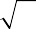 Строить и изображать схематически графики квадратичныхфункций, описывать свойства квадратичных функций по их графикам.Распознавать квадратичную функцию по формуле, приводить примеры квадратичных функций из реальной жизни, физики, геометрии.Арифметическая и геометрическая прогрессииРаспознавать арифметическую и геометрическую прогрессии при разных способах задания.Выполнять вычисления с использованием формул n-го члена арифметической и геометрической прогрессий, суммы первых n членов.Изображать члены последовательности точками на координатной плоскости.Решать задачи, связанные с числовыми последовательностями, в том числе задачи из реальной жизни (с использованием калькулятора, цифровых технологий).РАБОЧЕЙ ПРОГРАММЫ КУРСА «ГЕОМЕТРИЯ»   (ПО ГОДАМ ОБУЧЕНИЯ)Освоение учебного курса «Геометрия» на уровне основного общего образования должно обеспечивать достижение следующих предметных образовательных результатов:7 классРаспознавать изученные геометрические фигуры, определять их взаимное расположение, изображать геометрические фигуры; выполнять чертежи по условию задачи. Измерять линейные и угловые величины. Решать задачи на вычисление длин отрезков и величин углов.Делать грубую оценку линейных и угловых величин предметов в реальной жизни, размеров природных объектов. Различать размеры этих объектов по порядку величины.Строить чертежи к геометрическим задачам.Пользоваться признаками равенства треугольников, использовать признаки и свойства равнобедренных треугольников при решении задач. Проводить логические рассуждения с использованием геометрических теорем.Пользоваться признаками равенства прямоугольных треугольников, свойством медианы, проведённой к гипотенузе прямоугольного треугольника, в решении геометрических задач. Определять параллельность прямых с помощью углов, которые образует с ними секущая. Определять параллельность прямых с помощью равенства расстояний от точек одной прямой до точек другой прямой.Решать задачи на клетчатой бумаге.Проводить вычисления и находить числовые и буквенные значения углов в геометрических задачах с использованием суммы углов треугольников и многоугольников, свойств углов, образованных при пересечении двух параллельных прямых секущей. Решать практические задачи на нахождение углов.Владеть понятием геометрического места точек. Уметь определять биссектрису угла и серединный перпендикуляр к отрезку как геометрические места точек.Формулировать определения окружности и круга, хорды и диаметра окружности, пользоваться их свойствами. Уметь применять эти свойства при решении задач. Владеть понятием описанной около треугольника окружности, уметь находить её центр. Пользоваться фактами о том, что биссектрисы углов треугольника пересекаются в одной точке, и о том, что серединные перпендикуляры к сторонам треугольника пересекаются в одной точке.Владеть понятием касательной к окружности, пользоваться теоремой о перпендикулярности касательной и радиуса, проведённого к точке касания.Пользоваться простейшими геометрическими неравенствами, понимать их практический смысл.Проводить основные геометрические построения с помощью циркуля и линейки.классРаспознавать основные виды четырёхугольников, их элементы, пользоваться их свойствами при решении геометрических задач.Применять свойства точки пересечения медиан треугольника (центра масс) в решении задач.Владеть понятием средней линии треугольника и трапеции, применять их свойства при решении геометрических задач. Пользоваться теоремой Фалеса и теоремой о пропорциональных отрезках, применять их для решения практических задач.Применять признаки подобия треугольников в решении геометрических задач.Пользоваться теоремой Пифагора для решения геометрических и практических задач. Строить математическую модель в практических задачах, самостоятельно делать чертёж и находить соответствующие длины.Владеть понятиями синуса, косинуса и тангенса острого угла прямоугольного треугольника. Пользоваться этими понятиями для решения практических задач.Вычислять (различными способами) площадь треугольника и площади многоугольных фигур (пользуясь, где необходимо, калькулятором). Применять полученные умения в практических задачах.Владеть понятиями вписанного и центрального угла, использовать теоремы о вписанных углах, углах между хордами (секущими) и угле между касательной и хордой при решении геометрических задач.Владеть понятием описанного четырёхугольника, применять свойства описанного четырёхугольника при решении задач.Применять полученные знания на практике — строить математические модели для задач реальной жизни и проводить соответствующие вычисления с применением подобия и тригонометрии (пользуясь, где необходимо, калькулятором).классЗнать тригонометрические функции острых углов, находить с их помощью различные элементы прямоугольного треугольника («решение прямоугольных треугольников»). Находить (с помощью калькулятора) длины и углы для не табличных значений.Пользоваться формулами приведения и основным тригонометрическим тождеством для нахождения соотношений между тригонометрическими величинами.Использовать теоремы синусов и косинусов для нахождения различных элементов треугольника («решение треугольников»), применять их при решении геометрических задач. Владеть понятиями преобразования подобия, соответственных элементов подобных фигур. Пользоваться свойствами подобия произвольных фигур, уметь вычислять длины и находить углы у подобных фигур. Применять свойства подобия в практических задачах. Уметь приводить примеры подобных фигур в окружающем мире.Пользоваться теоремами о произведении отрезков хорд, о произведении отрезков секущих, о квадрате касательной.Пользоваться векторами, понимать их геометрический и физический смысл, применять их в решении геометрических и физических задач. Применять скалярное произведение векторов для нахождения длин и углов.Пользоваться методом координат на плоскости,  применять его в решении геометрических и практических задач.Владеть понятиями правильного многоугольника, длины окружности, длины дуги окружности и радианной меры угла, уметь вычислять площадь круга и его частей. Применять полученные умения в практических задачах.Находить оси (или центры) симметрии фигур, применять движения плоскости в простейших случаях.Применять полученные знания на практике — строить математические модели для задач реальной жизни и проводить соответствующие вычисления с применением подобия и тригонометрических функций (пользуясь, где необходимо, калькулятором).РАБОЧЕЙ ПРОГРАММЫ                                           КУРСА «ВЕРОЯТНОСТЬ И СТАТИСТИКА»               (ПО ГОДАМ ОБУЧЕНИЯ)Предметные результаты освоения курса «Вероятность и статистика» в 7—9 классах характеризуются следующими умениями.7 класс Читать информацию, представленную в таблицах, на диаграммах; представлять данные в виде таблиц, строить диаграммы (столбиковые (столбчатые) и круговые) по массивам значений. Описывать и интерпретировать реальные числовые данные, представленные в таблицах, на диаграммах, графиках. Использовать для описания данных статистические характеристики: среднее арифметическое, медиана, наибольшее и наименьшее значения, размах.Иметь представление о случайной изменчивости на примерах цен, физических величин, антропометрических  данных; иметь представление о статистической устойчивости.8 класс Извлекать и преобразовывать информацию, представленную в виде таблиц, диаграмм, графиков; представлять данные в виде таблиц, диаграмм, графиков.Описывать данные с помощью статистических показателей: средних значений и мер рассеивания (размах, дисперсия и стандартное отклонение).6 Находить  частоты  числовых  значений  и  частоты  событий, в том числе по результатам измерений и наблюдений.Находить вероятности случайных событий в опытах, зная вероятности элементарных  событий,  в  том  числе  в  опытах с равновозможными элементарными событиями.Использовать графические модели: дерево случайного эксперимента, диаграммы Эйлера, числовая прямая.Оперировать понятиями: множество, подмножество; выполнять операции над множествами: объединение, пересечение, дополнение; перечислять элементы множеств; применять свойства множеств.Использовать графическое представление множеств и связей между ними для описания процессов и явлений, в том числе при решении задач из других учебных предметов и курсов.9 класс Извлекать и преобразовывать информацию, представленную в различных источниках в виде таблиц, диаграмм, графиков; представлять данные в виде таблиц, диаграмм, графиков.Решать задачи организованным перебором вариантов, а также с использованием комбинаторных правил и методов.Использовать описательные характеристики для массивов числовых данных, в том числе средние значения и меры рассеивания. Находить частоты значений и частоты события, в том числе пользуясь результатами проведённых измерений и наблюдений.Находить вероятности случайных событий в изученных опытах, в том числе в опытах с равновозможными элементарными событиями, в сериях испытаний до первого успеха, в сериях испытаний Бернулли.Иметь представление о случайной величине и о распределении вероятностей.Иметь представление о законе больших чисел как о проявлении закономерности в случайной изменчивости и о роли закона больших чисел в природе и обществе.ПЛАНИРУЕМЫЕ  ЛИЧНОСТНЫЕ РЕЗУЛЬТАТЫ ОСВОЕНИЯ УЧЕБНОГО ПРЕДМЕТА «МАТЕМАТИКА»Личностные результаты освоения программы учебного предмета «Математика» характеризуются:Патриотическое воспитание:проявлением интереса к прошлому и настоящему российской математики, ценностным отношением к достижениям российских математиков и российской математической школы, к использованию этих достижений в других науках и прикладных сферах.Гражданское и духовно-нравственное воспитание:готовностью к выполнению обязанностей гражданина и реализации его прав, представлением о математических основах функционирования различных структур, явлений, процедур гражданского общества (выборы, опросы и пр.); готовностью к обсуждению этических проблем, связанных с практическим применением достижений науки, осознанием важности морально-этических принципов в деятельности учёного.Трудовое воспитание:установкой на активное участие в решении практических задач математической направленности, осознанием важности математического образования на протяжении всей жизни для успешной профессиональной деятельности и развитием необходимых умений; осознанным выбором и построением индивидуальной траектории образования и жизненных планов с учётом личных интересов и общественных потребностей.Эстетическое воспитание:способностью к эмоциональному и эстетическому восприятию математических объектов, задач, решений, рассуждений; умению видеть математические закономерности в искусстве.Ценности научного познания:ориентацией в деятельности на современную систему научных представлений об основных закономерностях развития человека, природы и общества, пониманием математической науки как сферы человеческой деятельности, этапов её развития и значимости для развития цивилизации; овладением языком математики и математической культурой как средством познания мира; овладением простейшими навыками исследовательской деятельности.Физическое воспитание, формирование культуры здоровья и эмоционального благополучия:готовностью применять математические знания в интересах своего здоровья, ведения здорового образа жизни (здоровое питание, сбалансированный режим занятий и отдыха, регулярная физическая активность); сформированностью навыка рефлексии, признанием своего права на ошибку и такого же права другого человека.Экологическое воспитание:ориентацией на применение математических знаний для решения задач в области сохранности окружающей среды, планирования поступков и оценки их возможных последствий для окружающей среды; осознанием глобального характера экологических проблем и путей их решения.Личностные результаты, обеспечивающие адаптацию обучающегося к изменяющимся условиям социальной и природной среды:готовностью к действиям в условиях неопределённости, повышению уровня своей компетентности через практическую деятельность, в том числе умение учиться у других людей, приобретать в совместной деятельности новые знания, навыки и компетенции из опыта других;необходимостью в формировании новых знаний, в том числе формулировать идеи, понятия, гипотезы об объектах и явлениях, в том числе ранее не известных, осознавать дефициты собственных знаний и компетентностей, планировать своё развитие;способностью осознавать стрессовую ситуацию, воспринимать стрессовую ситуацию как вызов, требующий контрмер, корректировать принимаемые решения и действия, формули ровать и оценивать риски и последствия, формировать опыт.ПЛАНИРУЕМЫЕ  МЕТАПРЕДМЕТНЫЕ РЕЗУЛЬТАТЫ ОСВОЕНИЯ УЧЕБНОГО ПРЕДМЕТА «МАТЕМАТИКАМетапредметные результаты освоения программы учебного предмета «Математика» характеризуются овладением универсальными познавательными действиями, универсальными коммуникативными действиями и универсальными регулятивными действиями.Универсальные познавательные действия обеспечивают формирование базовых когнитивных процессов обучающихся (освоение методов познания окружающего мира; применение логических, исследовательских операций, умений работать с информацией).Базовые логические действия: выявлять и характеризовать существенные признаки математических объектов, понятий, отношений между понятиями; формулировать определения понятий; устанавливать существенный признак классификации, основания для обобщения и сравнения, критерии проводимого анализа;воспринимать, формулировать и преобразовывать суждения: утвердительные и отрицательные, единичные, частные и общие; условные; выявлять математические закономерности, взаимосвязи и противоречия в фактах, данных, наблюдениях и утверждениях; предлагать критерии для выявления закономерностей и противоречий;делать выводы с использованием законов логики, дедуктивных и индуктивных умозаключений, умозаключений по аналогии;разбирать доказательства математических утверждений (прямые и от противного), проводить самостоятельно несложные доказательства математических фактов, выстраивать аргументацию, приводить примеры и контрпримеры; обосновывать собственные рассуждения;выбирать способ решения учебной задачи (сравнивать несколько вариантов решения, выбирать наиболее подходящий с учётом самостоятельно выделенных критериев).Базовые исследовательские действия:использовать вопросы как исследовательский инструмент познания; формулировать вопросы, фиксирующие противоречие, проблему, самостоятельно устанавливать искомое и данное, формировать гипотезу, аргументировать свою позицию, мнение; проводить по самостоятельно составленному плану несложный эксперимент, небольшое исследование по установлению особенностей математического объекта, зависимостей объектов между собой;самостоятельно формулировать обобщения и выводы по результатам проведённого наблюдения, исследования, оценивать достоверность полученных результатов, выводов и обобщений;прогнозировать возможное развитие процесса, а также выдвигать предположения о его развитии в новых условиях.Работа с информацией:выявлять недостаточность и избыточность информации, данных, необходимых для решения задачи; выбирать, анализировать, систематизировать и интерпретировать информацию различных видов и форм представления; выбирать форму представления информации и иллюстрировать решаемые задачи схемами, диаграммами, иной графикой и их комбинациями;оценивать надёжность информации по критериям, предложенным учителем или сформулированным самостоятельно.Универсальные коммуникативные действия обеспечивают сформированность социальных навыков обучающихся.Общение:воспринимать и формулировать суждения в соответствии с условиями и целями общения; ясно, точно, грамотно выражать свою точку зрения в устных и письменных текстах, давать пояснения по ходу решения задачи, комментировать полученный результат; в ходе обсуждения задавать вопросы по существу обсуждаемой темы, проблемы, решаемой задачи, высказывать идеи, нацеленные на поиск решения; сопоставлять свои суждения с суждениями других участников диалога, обнаруживать различие и сходство позиций; в корректной форме формулировать разногласия, свои возражения;представлять результаты решения задачи, эксперимента, исследования, проекта; самостоятельно выбирать формат выступления с учётом задач презентации и особенностей аудитории.Сотрудничество:понимать и использовать преимущества командной и индивидуальной работы при решении учебных математических задач; принимать цель совместной деятельности, планировать организацию совместной работы, распределять виды работ, договариваться, обсуждать процесс и результат работы; обобщать мнения нескольких людей;участвовать в групповых формах работы (обсуждения, обмен мнениями, мозговые штурмы и др.); выполнять свою часть работы и координировать свои действия с другими членами команды; оценивать качество своего вклада в общий продукт по критериям, сформулированным участниками взаимодействия.          Универсальные регулятивные действия обеспечивают формирование смысловых установок и жизненных навыков личности.Самоорганизация:самостоятельно составлять план, алгоритм решения задачи (или его часть), выбирать способ решения с учётом имеющихся ресурсов и собственных возможностей, аргументировать и корректировать варианты решений с учётом новой информации.Самоконтроль:владеть способами самопроверки, самоконтроля процесса и результата решения математической задачи; предвидеть трудности, которые могут возникнуть при решении задачи, вносить коррективы в деятельность на основе новых обстоятельств, найденных ошибок, выявленных трудностей;оценивать соответствие результата деятельности поставленной цели и условиям, объяснять причины достижения или не достижения цели, находить ошибку, давать оценку приобретённому опыту.СВЯЗЬ С РАБОЧЕЙ ПРОГРАММОЙ ВОСПИТАНИЯ ШКОЛЫРеализация педагогическими работниками воспитательного потенциала уроков математики предполагает следующее:установление доверительных отношений между педагогическим работником и обучающимися, способствующих позитивному восприятию обучающимися требований и просьб педагогического работника, привлечению их внимания к обсуждаемой на уроке информации, активизации познавательной деятельности; побуждение обучающихся соблюдать на уроке общепринятые нормы поведения, правила общения со старшими (педагогическими работниками) и сверстниками (обучающимися), принципы учебной дисциплины и самоорганизации; привлечение внимания обучающихся к ценностному аспекту изучаемых на уроках явлений, организация их работы с получаемой на уроке социально значимой информацией – инициирование ее обсуждения, высказывания обучающимися своего мнения по ее поводу, выработки своего к ней отношения; использование воспитательных возможностей содержания учебного предмета через демонстрацию обучающимся примеров ответственного, гражданского поведения, проявления человеколюбия и добросердечности, через подбор соответствующих текстов для чтения, задач для решения, проблемных ситуаций для обсуждения в классе;применение на уроке интерактивных форм работы с обучающимися: интеллектуальных игр, стимулирующих познавательную мотивацию обучающихся; дидактического театра, где полученные на уроке знания обыгрываются в театральных постановках; дискуссий, которые дают обучающимся возможность приобрести опыт ведения конструктивного диалога; групповой работы или работы в парах, которые учат командной работе и взаимодействию с другими детьми; включение в урок игровых процедур, которые помогают поддержать мотивацию обучающихся к получению знаний, налаживанию позитивных межличностных отношений в классе, помогают установлению доброжелательной атмосферы во время урока; организация шефства мотивированных и эрудированных обучающихся над их неуспевающими одноклассниками, дающего им социально значимый опыт сотрудничества и взаимной помощи; инициирование и поддержка исследовательской деятельности обучающихся в рамках реализации ими индивидуальных и групповых исследовательских проектов, что даст обучающимся возможность приобрести навыки самостоятельного решения теоретической проблемы, генерирования и оформления собственных идей, уважительного отношения к чужим идеям, оформленным в работах других исследователей, навык публичного выступления перед аудиторией, аргументирования и отстаивания своей точки зрения.Результаты единства учебной и воспитательной деятельности отражены в разделе рабочей программы «Личностные результаты изучения учебного предмета «Математика» на уровне основного общего образованияТематическое планирование по математике5 класс. (170 часов)№урокаТемаКол-во часовЭлектронные образовательные ресурсыДесятичная система записи натуральных чисел. Ряд натуральных чисел и нуль1https://www.yaklass.ru/p/matematika/5-klass/naturalnye-chisla-13442/desiatichnaia-sistema-schisleniia-rimskaia-numeratciia-13051 Чтение и запись натуральных чисел. Запись числа в виде суммы разрядных слагаемых1https://www.yaklass.ru/p/matematika/5-klass/naturalnye-chisla-13442Точка. Прямая. Линии на плоскости1https://www.yaklass.ru/p/matematika/5-klass/naturalnye-chisla-13442/nachalnye-geometricheskie-poniatiia-priamaia-otrezok-luch-lomanaia-priamo_-13390Луч и отрезок1https://www.yaklass.ru/p/matematika/5-klass/naturalnye-chisla-13442/nachalnye-geometricheskie-poniatiia-priamaia-otrezok-luch-lomanaia-priamo_-13390Длина отрезка. Единицы измерения длины1https://resh.edu.ru/subject/lesson/7740/conspect/234850/Сравнение отрезков1https://resh.edu.ru/subject/lesson/7740/conspect/234850/Координатная прямая. Шкалы1https://www.yaklass.ru/p/matematika/5-klass/naturalnye-chisla-13442/opredelenie-koordinatnogo-lucha-13495Координаты точки1https://www.yaklass.ru/p/matematika/5-klass/naturalnye-chisla-13442/opredelenie-koordinatnogo-lucha-13495Натуральные числа на координатной прямой1https://www.yaklass.ru/p/matematika/5-klass/naturalnye-chisla-13442/opredelenie-koordinatnogo-lucha-13495Сравнение натуральных чисел. 1https://resh.edu.ru/subject/lesson/7718/start/316232/Сравнение натуральных чисел. Решение задач с практическим содержанием1https://resh.edu.ru/subject/lesson/7718/start/316232/Округление натуральных чисел1https://www.yaklass.ru/p/matematika/5-klass/naturalnye-chisla-13442/okruglenie-chisel-prikidka-i-otcenka-rezultatov-vychislenii-13527Округление натуральных чисел. Решение задач с практическим содержанием1https://resh.edu.ru/subject/lesson/20/Решение логических задач1https://resh.edu.ru/subject/lesson/20/Контрольная работа №1 по темам “Натуральные числа и шкалы "1Действие сложения. Переместительное и сочетательное свойства сложения. Свойство нуля при сложении.1https://resh.edu.ru/subject/lesson/669/Решение задач и упражнений на применение переместительного и сочетательного свойств сложения1https://www.yaklass.ru/p/matematika/5-klass/naturalnye-chisla-13442/zakony-arifmeticheskikh-deistvii-vychisleniia-s-mnogoznachnymi-chislami-13540Вычитание как действие, обратное сложению. Компоненты действия. Нахождение неизвестного компонента1https://resh.edu.ru/subject/lesson/7717/start/235285/Решение текстовых задач с помощью сложения и вычитания1https://resh.edu.ru/subject/lesson/7716/start/233828/Решение текстовых задач арифметическим способом1https://www.yaklass.ru/p/matematika/5-klass/naturalnye-chisla-13442/reshenie-tekstovykh-zadach-arifmeticheskim-sposobom-13747Числовые и буквенные выражения1https://www.yaklass.ru/p/matematika/5-klass/naturalnye-chisla-13442/chislovye-i-bukvennye-vyrazheniia-13345/re-435a3313-7e50-4abd-a4b6-44eb3c8586edБуквенная запись свойств сложения и вычитания 1https://www.yaklass.ru/p/matematika/5-klass/naturalnye-chisla-13442/chislovye-i-bukvennye-vyrazheniia-13345/re-435a3313-7e50-4abd-a4b6-44eb3c8586edУравнение1https://www.yaklass.ru/p/matematika/5-klass/naturalnye-chisla-13442/formuly-uravneniia-uproshchenie-vyrazhenii-13788Уравнение1https://education.yandex.ru/lab/classes/107186/library/mathematics/theme/42954/lessons/Контрольная работа №2 по теме “Сложение и вычитание натуральных чисел”1Действие умножение. Переместительное и сочетательное свойства умножения.1https://urok.1c.ru/library/mathematics/matematika_5_11_kl_kollektsiya_interaktivnykh_modeley/1_arifmetika/1_3_arifmeticheskie_deystviya/  https://resh.edu.ru/subject/lesson/7722/start/287667/Умножение многозначных натуральных чисел1https://www.yaklass.ru/p/matematika/5-klass/naturalnye-chisla-13442/zakony-arifmeticheskikh-deistvii-vychisleniia-s-mnogoznachnymi-chislami-13540Умножение многозначных натуральных чисел. Свойства нуля и единицы при умножении1https://www.yaklass.ru/p/matematika/5-klass/naturalnye-chisla-13442/zakony-arifmeticheskikh-deistvii-vychisleniia-s-mnogoznachnymi-chislami-13540Распределительное  свойство умножения.1https://resh.edu.ru/subject/lesson/7724/start/311531/Распределительное свойство умножения. Применение при вычислениях1https://resh.edu.ru/subject/lesson/7724/start/311531/Степень с натуральным показателем1https://resh.edu.ru/subject/lesson/7713/start/272325/Квадрат и куб числа1https://resh.edu.ru/subject/lesson/7713/start/272325/Деление как действие, обратное умножению. Компоненты действия. Нахождение неизвестного компонента1https://resh.edu.ru/subject/lesson/7712/start/235037/Деление многозначных чисел1https://resh.edu.ru/subject/lesson/7712/start/235037/Деление с остатком1https://resh.edu.ru/subject/lesson/7709/start/325151/Деление с остатком. Решение задач с практическим содержанием1https://resh.edu.ru/subject/lesson/7711/start/311996/https://resh.edu.ru/subject/lesson/7710/start/325213/Делители и кратные числа1https://www.yaklass.ru/p/matematika/6-klass/naturalnye-chisla-13968/delimost-naturalnykh-chisel-13854/re-a1c1280c-3929-4f31-8032-c750b616d268Признаки делимости на 2, 5, 101https://www.yaklass.ru/p/matematika/6-klass/naturalnye-chisla-13968Признаки делимости на 3, 91https://www.yaklass.ru/p/matematika/6-klass/naturalnye-chisla-13968Простые и составные числа1https://www.yaklass.ru/p/matematika/6-klass/naturalnye-chisla-13968/prostye-i-sostavnye-chisla-razlozhenie-naturalnogo-chisla-na-prostye-mnoz_-13984Разложение числа на простые множители1https://www.yaklass.ru/p/matematika/6-klass/naturalnye-chisla-13968/prostye-i-sostavnye-chisla-razlozhenie-naturalnogo-chisla-na-prostye-mnoz_-13984Числовые выражения. Чтение и составление1https://www.yaklass.ru/p/matematika/5-klass/naturalnye-chisla-13442/chislovye-i-bukvennye-vyrazheniia-13345Преобразование числовых выражений1https://www.yaklass.ru/p/matematika/5-klass/naturalnye-chisla-13442/chislovye-i-bukvennye-vyrazheniia-13345Решение текстовых задач. Использование при решении задач таблиц и схем1https://resh.edu.ru/subject/lesson/340/Порядок выполнения действий при вычислении значения числового выражения1https://resh.edu.ru/subject/lesson/7708/conspect/325181/Преобразование числовых выражений при выполнении действий со скобками в вычислениях числовых выражений1https://resh.edu.ru/subject/lesson/7708/Решение текстовых задач. Составление выражения1https://www.yaklass.ru/p/matematika/5-klass/naturalnye-chisla-13442/reshenie-tekstovykh-zadach-arifmeticheskim-sposobom-13747Решение текстовых задач. Задачи на движение1https://resh.edu.ru/subject/lesson/7743/start/234696/Решение текстовых задач. Задачи на части1https://resh.edu.ru/subject/lesson/7710/start/325213/Контрольная работа №3 по теме “Умножение и деление натуральных  чисел”1Окружность и круг1https://resh.edu.ru/subject/lesson/7736/start/312523/Практическая работа (на клетчатой бумаге) “Построение узора из окружности”1https://resh.edu.ru/subject/lesson/7736/start/312523/Ломаная. Измерение длины ломаной1https://www.yaklass.ru/p/matematika/5-klass/naturalnye-chisla-13442/nachalnye-geometricheskie-poniatiia-priamaia-otrezok-luch-lomanaia-priamo_-13390Углы. Виды углов1https://resh.edu.ru/subject/lesson/7735/start/234882/Измерение углов1https://resh.edu.ru/subject/lesson/7735/start/234882/Практическая работа “Построение углов”1Доли1https://resh.edu.ru/subject/lesson/703/Дробь как способ записи части величины1https://www.yaklass.ru/p/matematika/5-klass/obyknovennye-drobi-13744/delenie-s-ostatkom-poniatie-obyknovennoi-drobi-13672Обыкновенные дроби. Практические задачи, содержащие доли и дроби1https://www.yaklass.ru/p/matematika/5-klass/obyknovennye-drobi-13744/delenie-s-ostatkom-poniatie-obyknovennoi-drobi-13672Обыкновенные дроби. Изображение обыкновенных дробей  точками на координатной прямой1https://www.yaklass.ru/p/matematika/5-klass/obyknovennye-drobi-13744/delenie-s-ostatkom-poniatie-obyknovennoi-drobi-13672Обыкновенные дроби1https://www.yaklass.ru/p/matematika/5-klass/obyknovennye-drobi-13744/osnovnoe-svoistvo-drobi-sokrashchenie-i-rasshirenie-drobei-13673Основное свойство дроби1https://www.yaklass.ru/p/matematika/5-klass/obyknovennye-drobi-13744/osnovnoe-svoistvo-drobi-sokrashchenie-i-rasshirenie-drobei-13673Основное свойство дроби1https://www.yaklass.ru/p/matematika/5-klass/obyknovennye-drobi-13744/osnovnoe-svoistvo-drobi-sokrashchenie-i-rasshirenie-drobei-13673Приведение дроби к новому знаменателю1https://www.yaklass.ru/p/matematika/5-klass/obyknovennye-drobi-13744/osnovnoe-svoistvo-drobi-sokrashchenie-i-rasshirenie-drobei-13673Приведение дроби к новому знаменателю1https://www.yaklass.ru/p/matematika/5-klass/obyknovennye-drobi-13744/osnovnoe-svoistvo-drobi-sokrashchenie-i-rasshirenie-drobei-13673Решение текстовых задач, содержащих дроби1https://resh.edu.ru/subject/lesson/706/Сокращение дробей1https://www.yaklass.ru/p/matematika/5-klass/obyknovennye-drobi-13744/osnovnoe-svoistvo-drobi-sokrashchenie-i-rasshirenie-drobei-13673Сравнение дробей1https://resh.edu.ru/subject/lesson/706/Сравнение дробей. Решение задач с практическим содержанием1https://resh.edu.ru/subject/lesson/706/Правильные и неправильные дроби1https://www.yaklass.ru/p/matematika/5-klass/obyknovennye-drobi-13744/pravilnye-i-nepravilnye-drobi-smeshannye-chisla-poniatie-zapis-i-chtenie-13674Смешанные дроби1https://education.yandex.ru/lab/classes/107186/library/mathematics/theme/45046/lessons/Перевод неправильной дроби в смешанную1https://education.yandex.ru/lab/classes/107186/library/mathematics/theme/45046/lessons/Решение практических и прикладных задач1https://education.yandex.ru/lab/classes/107186/library/mathematics/theme/45046/lessons/Контрольная работа №4 по теме “Доли и дроби”1Сложение и вычитание обыкновенных дробей1https://www.yaklass.ru/p/matematika/5-klass/obyknovennye-drobi-13744/slozhenie-i-vychitanie-obyknovennykh-drobei-i-smeshannykh-chisel-13676Сложение и вычитание обыкновенных дробей1https://www.yaklass.ru/p/matematika/5-klass/obyknovennye-drobi-13744/slozhenie-i-vychitanie-obyknovennykh-drobei-i-smeshannykh-chisel-13676Сложение и вычитание обыкновенных дробей1https://www.yaklass.ru/p/matematika/5-klass/obyknovennye-drobi-13744/slozhenie-i-vychitanie-obyknovennykh-drobei-i-smeshannykh-chisel-13676Сложение и вычитание обыкновенных дробей1https://resh.edu.ru/subject/lesson/709/Сложение и вычитание обыкновенных дробей. Решение текстовых задач, содержащих дроби1https://resh.edu.ru/subject/lesson/725/Сложение и вычитание обыкновенных дробей. Решение текстовых задач, содержащих дроби1https://education.yandex.ru/lab/classes/107186/library/mathematics/theme/42733/lessons/Сложение и вычитание обыкновенных дробей. Решение текстовых задач, содержащих дроби1https://education.yandex.ru/lab/classes/107186/library/mathematics/theme/42733/lessons/Контрольная работа №5 по теме "Сложение и вычитание обыкновенных дробей"1Умножение обыкновенной дроби на натуральное число1https://www.yaklass.ru/p/matematika/5-klass/obyknovennye-drobi-13744/umnozhenie-i-delenie-obyknovennoi-drobi-na-naturalnoe-chislo-13677Умножение обыкновенной дроби на натуральное число1https://www.yaklass.ru/p/matematika/5-klass/obyknovennye-drobi-13744/umnozhenie-i-delenie-obyknovennoi-drobi-na-naturalnoe-chislo-13677Умножение обыкновенных дробей1https://resh.edu.ru/subject/lesson/710/Умножение обыкновенных дробей1https://resh.edu.ru/subject/lesson/711/Умножение обыкновенных дробей. Решение текстовых задач, содержащих  обыкновенные дроби1https://resh.edu.ru/subject/lesson/7768/conspect/234137/Умножение обыкновенных дробей. Числовые выражения, содержащие умножение обыкновенных дробей1https://resh.edu.ru/subject/lesson/7768/conspect/234137/ Умножение обыкновенных дробей. Решение текстовых задач, содержащих обыкновенные дроби1https://resh.edu.ru/subject/lesson/7768/conspect/234137/Умножение дробей. Решение текстовых задач, содержащих обыкновенные дроби1https://resh.edu.ru/subject/lesson/7768/conspect/234137/Взаимно обратные дроби1https://www.yaklass.ru/p/matematika/6-klass/ratcionalnye-chisla-13871/umnozhenie-i-delenie-obyknovennykh-drobei-13777/re-bf01174b-ed94-4805-b19b-3918ebd2a9bcВзаимно обратные дроби1https://www.yaklass.ru/p/matematika/6-klass/ratcionalnye-chisla-13871/umnozhenie-i-delenie-obyknovennykh-drobei-13777/re-bf01174b-ed94-4805-b19b-3918ebd2a9bcДеление обыкновенной дроби на натуральное число1https://www.yaklass.ru/p/matematika/5-klass/obyknovennye-drobi-13744/umnozhenie-i-delenie-obyknovennoi-drobi-na-naturalnoe-chislo-13677Деление обыкновенной дроби на натуральное число. Решение практических и прикладных задач1https://www.yaklass.ru/p/matematika/5-klass/obyknovennye-drobi-13744/umnozhenie-i-delenie-obyknovennoi-drobi-na-naturalnoe-chislo-13677Деление обыкновенных дробей1https://resh.edu.ru/subject/lesson/710/Деление обыкновенных дробей. Решение задач на деление обыкновенных дробей1https://resh.edu.ru/subject/lesson/711/Деление обыкновенных дробей. Числовые выражения, содержащие деление обыкновенных дробей1https://www.yaklass.ru/p/matematika/5-klass/obyknovennye-drobi-13744/umnozhenie-i-delenie-obyknovennoi-drobi-na-naturalnoe-chislo-13677/re-6bc99146-d8b4-4dde-9281-559b6a0330caРешение текстовых задач на нахождение части целого1https://resh.edu.ru/subject/lesson/7765/conspect/307960/Решение текстовых задач на нахождение целого по его части1https://www.yaklass.ru/p/matematika/5-klass/obyknovennye-drobi-13744/nakhozhdenie-chasti-ot-tcelogo-i-chisla-po-ego-chasti-13678/re-6e0548ff-2652-4945-9990-ae8282b2fa7e Основные задачи на дроби1https://www.yaklass.ru/p/matematika/5-klass/obyknovennye-drobi-13744Числовые и буквенные выражения, содержащие обыкновенные дроби. Упрощение выражений1https://www.yaklass.ru/p/matematika/5-klass/obyknovennye-drobi-13744Контрольная работа №6 по теме “Действия с обыкновенными дробями”1Многоугольники. Треугольник. Четырехугольник1https://resh.edu.ru/subject/lesson/7727/main/325313/Равенство фигур1https://resh.edu.ru/subject/lesson/7727/main/325313/Периметр треугольника1https://resh.edu.ru/subject/lesson/7734/start/234913/Прямоугольник. Квадрат. Свойства сторон и углов прямоугольника, квадрата1https://resh.edu.ru/subject/lesson/7733/start/233518/Прямоугольник. Квадрат. Построения на клетчатой бумаге1https://urok.1c.ru/library/mathematics/matematika_5_11_kl_kollektsiya_interaktivnykh_modeley/4_planimetriya/Практическая работа “Построение прямоугольника с заданными сторонами на нелинованной бумаге”1https://urok.1c.ru/library/mathematics/matematika_5_11_kl_kollektsiya_interaktivnykh_modeley/4_planimetriya/Площадь и периметр прямоугольника, квадрата. Единицы измерения площади1https://resh.edu.ru/subject/lesson/7732/start/325583/Площади  многоугольников, составленных из прямоугольников1https://resh.edu.ru/subject/lesson/7731/start/325368/Решение практических  задач на нахождение площади прямоугольника, квадрата, периметра  многоугольника1https://resh.edu.ru/subject/lesson/7731/start/325368/Контрольная работа №7 по теме “Многоугольники”1Десятичная запись дробных чисел1https://education.yandex.ru/lab/classes/107186/library/mathematics/theme/45229/lessons/Десятичная запись дробных чисел1https://education.yandex.ru/lab/classes/107186/library/mathematics/theme/38856/lessons/Запись и чтение десятичных дробей1https://education.yandex.ru/lab/classes/107186/library/mathematics/theme/38856/lessons/Решение практических и прикладных задач, содержащих десятичные дроби1https://www.yaklass.ru/p/matematika/5-klass/desiatichnye-drobi-13880Решение практических и прикладных задач, содержащих представление данных в виде столбчатых диаграмм1https://resh.edu.ru/subject/lesson/6922/conspect/315614/Решение практических задач, содержащих обыкновенные и десятичные дроби1https://www.yaklass.ru/p/matematika/5-klass/desiatichnye-drobi-13880Изображение десятичных дробей точками на числовом прямой1https://www.yaklass.ru/p/matematika/5-klass/desiatichnye-drobi-13880/desiatichnye-drobi-sravnenie-13416Изображение десятичных дробей точками на числовом прямой1https://www.yaklass.ru/p/matematika/5-klass/desiatichnye-drobi-13880/desiatichnye-drobi-sravnenie-13416Сравнение десятичных дробей1https://www.yaklass.ru/p/matematika/5-klass/desiatichnye-drobi-13880/desiatichnye-drobi-sravnenie-13416Сравнение десятичных дробей1https://www.yaklass.ru/p/matematika/5-klass/desiatichnye-drobi-13880/desiatichnye-drobi-sravnenie-13416Сложение и вычитание десятичных дробей1https://www.yaklass.ru/p/matematika/5-klass/desiatichnye-drobi-13880/desiatichnye-drobi-slozhenie-i-vychitanie-13628Сложение и вычитание десятичных дробей1https://www.yaklass.ru/p/matematika/5-klass/desiatichnye-drobi-13880/desiatichnye-drobi-slozhenie-i-vychitanie-13628Сложение и вычитание десятичных дробей1https://www.yaklass.ru/p/matematika/5-klass/desiatichnye-drobi-13880/desiatichnye-drobi-slozhenie-i-vychitanie-13628Сложение и вычитание десятичных дробей1https://www.yaklass.ru/p/matematika/5-klass/desiatichnye-drobi-13880/desiatichnye-drobi-slozhenie-i-vychitanie-13628Сложение и вычитание десятичных дробей. Решение текстовых задач, содержащих десятичные дроби1https://education.yandex.ru/lab/classes/107186/library/mathematics/theme/38855/lessons/ Решение практических и прикладных задач с использованием сложения и вычитания десятичных дробей1https://education.yandex.ru/lab/classes/107186/library/mathematics/theme/38855/lessons/Контрольная работа №8 по теме "Решение практических и прикладных задач с использованием сложения и вычитания десятичных дробей"1Умножение десятичной дроби на 10, 100, 1000 и т.д1https://education.yandex.ru/lab/classes/107186/library/mathematics/theme/36718/lessons/Умножение десятичной дроби на 0,1, 0,01, 0,001 и т.д1https://education.yandex.ru/lab/classes/107186/library/mathematics/theme/36718/lessons/Умножение десятичных дробей1https://education.yandex.ru/lab/classes/107186/library/mathematics/theme/45874/lessons/Умножение десятичных дробей. Решение текстовых задач1https://education.yandex.ru/lab/classes/107186/library/mathematics/theme/45874/lessons/Деление десятичных дробей на натуральное число1https://www.yaklass.ru/p/matematika/5-klass/desiatichnye-drobi-13880/desiatichnye-drobi-srednee-arifmeticheskoe-delenie-na-naturalnoe-chislo-13670/re-a82fc2f0-61fc-4d9c-9b12-39d6e43fb19dДеление десятичных дробей на натуральное число1https://www.yaklass.ru/p/matematika/5-klass/desiatichnye-drobi-13880/desiatichnye-drobi-srednee-arifmeticheskoe-delenie-na-naturalnoe-chislo-13670/re-a82fc2f0-61fc-4d9c-9b12-39d6e43fb19dДеление десятичной дробей на 10, 100, 1000 и т.д1https://education.yandex.ru/lab/classes/107186/library/mathematics/theme/36718/lessons/Деление десятичной дробей на 0,1, 0,01, 0,001 и т.д1https://education.yandex.ru/lab/classes/107186/library/mathematics/theme/36718/lessons/Деление десятичных дробей1https://education.yandex.ru/lab/classes/107186/library/mathematics/theme/45874/lessons/Деление десятичных дробей1https://education.yandex.ru/lab/classes/107186/library/mathematics/theme/45874/lessons/Деление десятичных дробей. Решение текстовых задач1https://www.yaklass.ru/p/matematika/5-klass/desiatichnye-drobi-13880/desiatichnye-drobi-delenie-na-desiatichnuiu-drob-13671Решение практических и прикладных задач с использованием деления десятичных дробей1https://www.yaklass.ru/p/matematika/5-klass/desiatichnye-drobi-13880/desiatichnye-drobi-delenie-na-desiatichnuiu-drob-13671Деление десятичных дробей. Решение текстовых задач1https://www.yaklass.ru/p/matematika/5-klass/desiatichnye-drobi-13880/desiatichnye-drobi-delenie-na-desiatichnuiu-drob-13671Округление десятичных дробей1https://resh.edu.ru/subject/lesson/27/Округление десятичных дробей1https://resh.edu.ru/subject/lesson/27/Решение практических и прикладных задач на округление десятичных дробей1https://resh.edu.ru/subject/lesson/27/Решение текстовых задач, содержащих дроби1https://www.yaklass.ru/p/matematika/5-klass/desiatichnye-drobi-13880/desiatichnye-drobi-slozhenie-i-vychitanie-13628Решение текстовых задач, содержащих дроби1https://www.yaklass.ru/p/matematika/5-klass/desiatichnye-drobi-13880/desiatichnye-drobi-slozhenie-i-vychitanie-13628Решение текстовых задач, содержащих дробиhttps://www.yaklass.ru/p/matematika/5-klass/desiatichnye-drobi-13880/desiatichnye-drobi-delenie-na-desiatichnuiu-drob-13671Решение текстовых задач, содержащих зависимость, связывающие величины: цена, количество, стоимость1https://education.yandex.ru/lab/classes/107186/library/mathematics/theme/36876/lessons/Решение задач перебором всех возможных вариантов1https://education.yandex.ru/lab/classes/107186/library/mathematics/theme/36876/lessons/Контрольная работа №9 по теме. Десятичные дроби”1Многогранники1https://www.yaklass.ru/p/matematika/5-klass/geometricheskie-tela-13832/priamougolnyi-parallelepiped-opredelenie-svoistva-13545Прямоугольный параллелепипед. Изображение прямоугольного параллелепипеда1https://www.yaklass.ru/p/matematika/5-klass/geometricheskie-tela-13832/priamougolnyi-parallelepiped-opredelenie-svoistva-13545Развёртки прямоугольного параллелепипеда1https://www.yaklass.ru/p/matematika/5-klass/geometricheskie-tela-13832/priamougolnyi-parallelepiped-razvertka-13552Куб. Изображение куба. Развертка куба1https://www.yaklass.ru/p/matematika/5-klass/geometricheskie-tela-13832/priamougolnyi-parallelepiped-razvertka-13552Создание моделей многогранников (из бумаги, проволоки, пластилина и др.)1https://www.yaklass.ru/p/matematika/5-klass/geometricheskie-tela-13832/priamougolnyi-parallelepiped-razvertka-13552Понятие объёма. Единицы измерения объёма1https://www.yaklass.ru/p/matematika/5-klass/geometricheskie-tela-13832/priamougolnyi-parallelepiped-obem-13551Объём прямоугольного параллелепипеда1https://www.yaklass.ru/p/matematika/5-klass/geometricheskie-tela-13832/priamougolnyi-parallelepiped-obem-13551Практическая работа по теме “Площадь поверхности куба и прямоугольного параллелепипеда”1https://www.yaklass.ru/p/matematika/5-klass/geometricheskie-tela-13832/priamougolnyi-parallelepiped-obem-13551Контрольная работа №10 по теме " Объём куба и прямоугольного параллелепипеда"1Повторение и обобщение. Действия с натуральными числами1https://www.yaklass.ru/p/matematika/5-klass/naturalnye-chisla-13442/Повторение и обобщение. Числовые и буквенные выражения, порядок действий, использование скобок. Упрощение выражений1https://www.yaklass.ru/p/matematika/5-klass/naturalnye-chisla-13442/Повторение и обобщение. Округление натуральных чисел, десятичных дробей1https://www.yaklass.ru/p/matematika/5-klass/naturalnye-chisla-13442/Повторение и обобщение. 	Обыкновенные дроби1https://www.yaklass.ru/p/matematika/5-klass/obyknovennye-drobi-13744/Повторение и обобщение. Решение текстовых задач, содержащих дроби. Основные задачи на дроби1https://www.yaklass.ru/p/matematika/5-klass/obyknovennye-drobi-13744/Повторение и обобщение. Решение текстовых задач на движение, покупки, работу1https://www.yaklass.ru/p/matematika/5-klass/obyknovennye-drobi-13744/Повторение и обобщение. Сложение и вычитание десятичных дробей1https://www.yaklass.ru/p/matematika/5-klass/desiatichnye-drobi-13880/Повторение и обобщение. Умножение и деление  десятичных дробей1https://www.yaklass.ru/p/matematika/5-klass/desiatichnye-drobi-13880/Повторение и обобщение. Решение текстовых задач c практическим содержанием1https://www.yaklass.ru/p/matematika/5-klass/desiatichnye-drobi-13880/Итоговая контрольная работа1Анализ контрольной работы. Итоговое занятие1